Louisiana Purchase SummaryFor this assignment, you will write a 2-paragraph summary using the guided highlight we completed in class. Paragraph 1- Begin by telling what the Louisiana Purchase is. Then describe one or two events that led to the Louisiana Purchase- be sure to cite evidence from the reading selection. Reference subtitles: The Land-Completing the DealParagraph 2- Summarize the purchase and the benefits of it to the United States.  Be sure you are supporting your thoughts with ideas from the reading selection. Reference subtitles: The LegaciesYour response should be no more than one page in length.  You will be scored according to the following rubric: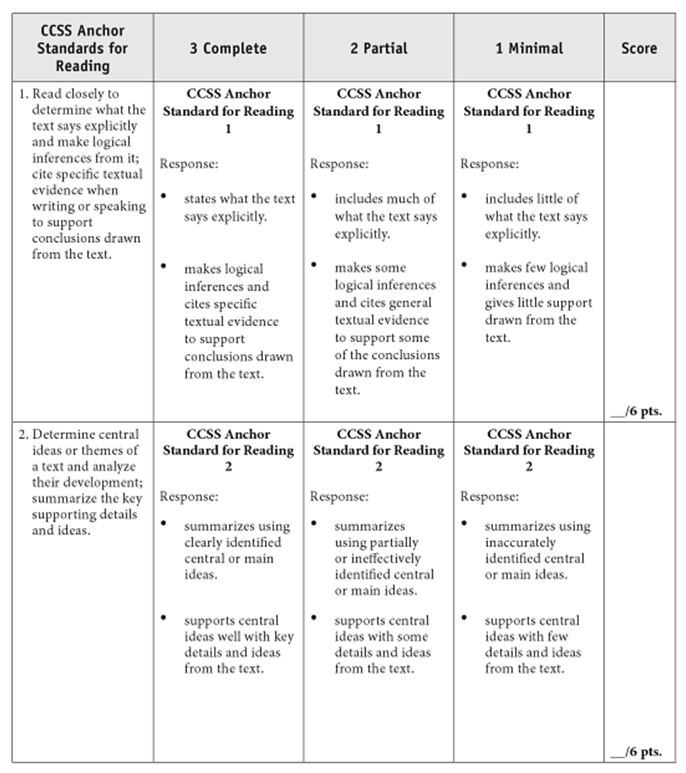 You may use the back or attach this to your paper when complete.  This assignment is due at the beginning of class on Tuesday, Jan. 13, 2016.